Fragestellung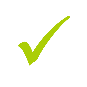 Worin besteht die Geschäftsidee?Wie lautet der Name des Unternehmens?Welcher Slogan wird gewählt?FragestellungWelche Rechtsform hat das Unternehmen?Was wird verkauft (Leistungsdefinition des Produkts/ der Dienstleitung)?Wer soll das Angebot kaufen (Zielkunden)? FragestellungWie ist der Markt beschaffen (Marktaussichten)?Welche Ziele hat das Unternehmen?Wie hoch sind die Anfangsinvestitionen? FragestellungWie viel Umsatz und Ertrag macht das Unternehmen? Wie soll das Unternehmen finanziert werden?Welche weiteren Daten sind erforderlich, um den Charakter des Unternehmens zu beschreiben? FragestellungWarum wird das Unternehmen Erfolg haben?-